臺北市開南高級中等學校      學年度      學期                  科  教科書評鑑表科主任或學科召集人：                       教學組長：                    教務主任：                      校長：                             請各科主任近期內開會討論各年級專業科目用書，2及3原則上沿用，若要更動再請提出異動說明。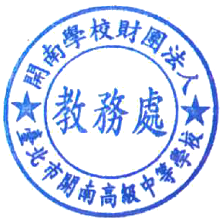 每一科目至少提列3家出版社，並寫出獲選原因。 請將評選過程紀錄在會議紀錄中，各家廠商之書目均應列出供老師參考評選。4.         前送回獲選之書籍另加2家出版社，以便審查。編號年級課程名稱書號書名冊別編著出版社排名評選原因123